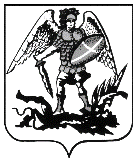 ПРАВИТЕЛЬСТВО АРХАНГЕЛЬСКОЙ ОБЛАСТИМИНИСТЕРСТВО СТРОИТЕЛЬСТВА И АРХИТЕКТУРЫ АРХАНГЕЛЬСКОЙ ОБЛАСТИР А С П О Р Я Ж Е Н И Еот «16» января 2023 г. № 8-р-г. АрхангельскО подготовке проекта о внесении изменений 
в правила землепользования и застройки муниципального образования «Уемское» Приморского муниципального района Архангельской области В соответствии со статьей 31 Градостроительного кодекса Российской Федерации, на основании пункта 2 статьи 7.6.4 областного закона 
от 23 сентября 2004 года № 259-внеоч.-ОЗ «О реализации государственных полномочий Архангельской области в сфере правового регулирования организации и осуществления местного самоуправления»:Подготовить проект о внесении изменений в правила землепользования и застройки муниципального образования «Уемское» Приморского муниципального района Архангельской области.Утвердить прилагаемое задание на подготовку проекта о внесении изменений в правила землепользования и застройки муниципального образования «Уемское» Приморского муниципального района Архангельской области.Утвердить прилагаемый порядок проведения работ 
по подготовке проекта о внесении изменений в правила землепользования 
и застройки муниципального образования «Уемское» Приморского муниципального района Архангельской области.Организатором общественных обсуждений или публичных слушаний по проекту о внесении изменений в правила землепользования 
и застройки муниципального образования «Уемское» Приморского муниципального района Архангельской области определить комиссию  
по подготовке проектов правил землепользования и застройки муниципальных образований Архангельской области.Опубликовать настоящее распоряжение на официальном сайте Правительства Архангельской области. Направить копию настоящего распоряжения в орган местного самоуправления Приморского муниципального района Архангельской области для опубликования на официальном сайте в информационно-телекоммуникационной сети «Интернет», а также в средствах массовой информации по решению органа местного самоуправления Приморского муниципального района Архангельской области.Настоящее распоряжение вступает в силу со дня его подписания. Утвержденораспоряжением министерствастроительства и архитектуры Архангельской областиот 16 января 2023 г. № 8-рЗаданиена подготовку проекта о внесении изменений в правила землепользования 
и застройки муниципального образования «Уемское» Приморского муниципального района Архангельской области1. Вид документа (документации)Документ градостроительного зонирования – проект о внесении изменений в правила землепользования и застройки муниципального образования «Уемское» Приморского муниципального района Архангельской области (далее – проект Правил).2. Технический заказчик Министерство строительства и архитектуры Архангельской области.Юридический адрес: 163004, г. Архангельск, пр. Троицкий, д. 49.3. Разработчик документа (документации)В соответствии с областным законом от 23 сентября 2004 года № 259-внеоч.-ОЗ «О реализации государственных полномочий Архангельской области в сфере правового регулирования организации и осуществления местного самоуправления».4. Основание для разработки документа (документации)Распоряжение министерства строительства и архитектуры Архангельской области от 16 января 2023 года № 8-р «О подготовке проекта о внесении изменений в правила землепользования и застройки муниципального образования «Уемское» Приморского муниципального района Архангельской области»;областной закон от 23 сентября 2004 года № 259-внеоч.-ОЗ 
«О реализации государственных полномочий Архангельской области 
в сфере правового регулирования организации и осуществления местного самоуправления»;постановление Правительства Архангельской области от 15 января 
2019 года № 6-пп «Об утверждении Положения о порядке осуществления отдельных полномочий в сфере градостроительной деятельности, перераспределенных между органами местного самоуправления муниципальных образований Архангельской области и органами государственной власти Архангельской области»;постановление Правительства Архангельской области от 11 июня 
2015 года № 214-пп «Об утверждении Положения о министерстве строительства и архитектуры Архангельской области».5. Объект градостроительного зонирования, его основные характеристики  Сельское поселение «Уемское» Приморского  муниципального района Архангельской области. Общая площадь 11447 га. В границы сельского поселения «Уемское» входят территории поселка Уемский и деревень Дряхлицыно, Куропти, Малые Карелы.Численность постоянного населения по состоянию на 1 января 2022 г. - 3729 чел. 6. Основные требования к составу, содержанию и форме представляемых материалов по этапам разработки (если они предусматриваются) документа градостроительного зонирования, последовательность и сроки выполнения работОтсутствуют.7. Основные требования к градостроительным решениямУчесть пункт 21 протокола заседания комиссии по подготовке проектов правил землепользования и застройки муниципальных образований Архангельской области от 14 октября 2022 года № 49.8. Состав, исполнители, сроки и порядок предоставления исходной информации для разработки документа градостроительного зонированияСодержание и объем необходимой исходной информации определяется Разработчиком и Заказчиком градостроительной документации совместно. 9. Состав и порядок проведения (в случае необходимости) предпроектных научно-исследовательских работ и инженерных изысканийНе требуется. 10. Порядок проведения согласования документацииНе требуется. 11. Дополнительные требования для зон с особыми условиями использования территорий Требования в соответствии с главой 19 Земельного кодекса Российской Федерации.12. Иные требования и условия	Подготовленный с использованием компьютерных технологий проект Правил должен отвечать требованиям государственных стандартов 
и требованиям по формированию информационной системы обеспечения градостроительной деятельности._____________Утвержденраспоряжением министерствастроительства и архитектуры Архангельской областиот 16 января 2023 г. № 8-рПорядок проведения работ по подготовке проекта о внесении изменений 
в правила землепользования и застройки муниципального образования «Уемское» Приморского муниципального района Архангельской области_____________Министр строительстваи архитектуры Архангельской областиВ.Г. Полежаев№ п/пНаименование вида работСрок выполнения работОтветственный исполнитель1.Подготовка проекта о внесении изменений в правила землепользования и застройки муниципального образования «Уемское» Приморского муниципального района Архангельской областидо 18 января2023 годаВ соответствии с областным законом от 23 сентября 2004 года № 259-внеоч.-ОЗ «О реализации государственных полномочий Архангельской области в сфере правового регулирования организации и осуществления местного самоуправления»2.Принятие решения о проведении общественных обсуждений или публичных слушаний по проекту о внесении изменений в правила землепользования и застройки муниципального образования «Уемское» Приморского муниципального района Архангельской областидо 20 января 2023 годаМинистерство строительства и архитектуры Архангельской области3.Проведение общественных обсуждений или публичных слушаний по проекту о внесении изменений в правила землепользования и застройки муниципального образования «Уемское» Приморского муниципального района Архангельской областидо 22 февраля 2023 годаКомиссия по подготовке проектов правил землепользования и застройки муниципальных образований Архангельской области4.Утверждение представленного проекта о внесении изменений в правила землепользования и застройки муниципального образования «Уемское» Приморского муниципального района Архангельской области и публикация соответствующего решения на официальном сайте Правительства Архангельской области, на официальном сайте органа местного самоуправления Приморского муниципального района Архангельской области, 
а также в средствах массовой информации по решению органа местного самоуправления Приморского муниципального района Архангельской областидо 10 марта2023 годаМинистерство строительства 
и архитектуры Архангельской области